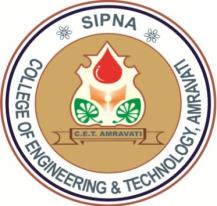 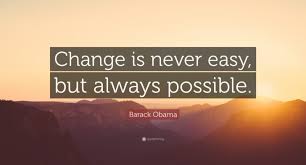         Objectives To provide opportunity to the students for self-expression in written form.To develop and cultivate in students the literary taste and study habits.To provide training to students for better utilization of their leisure time.To develop in students a sense of loyalty towards the institution, pride for its achievements.To develop in students right standards of conduct. To provide encouragement for and to stimulate worth-while activities.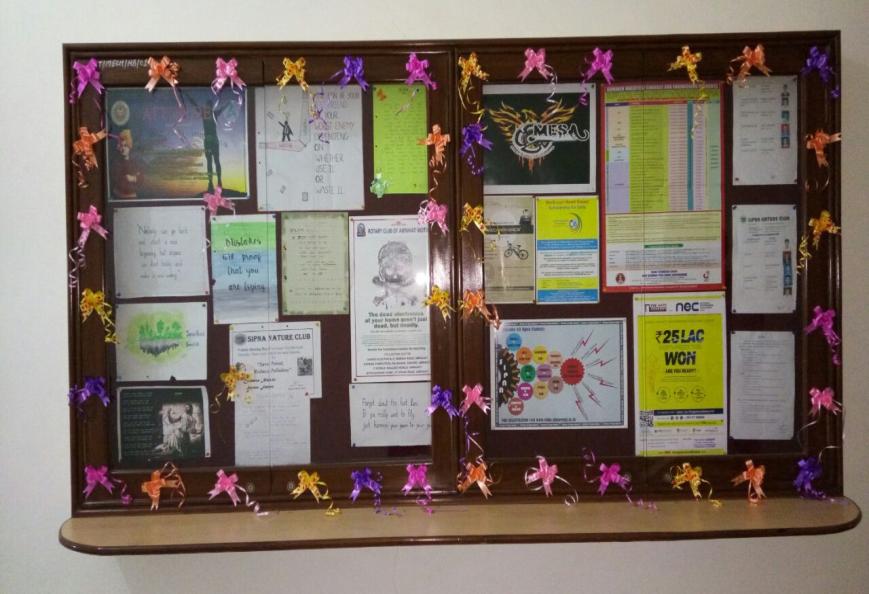 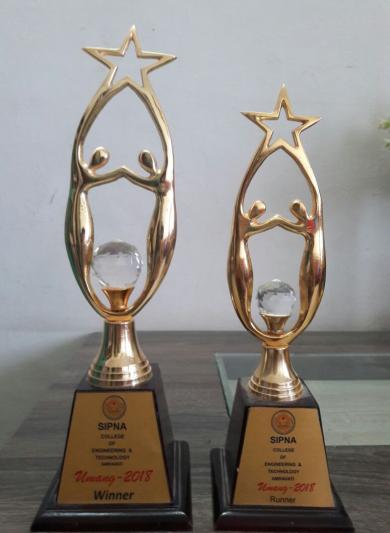 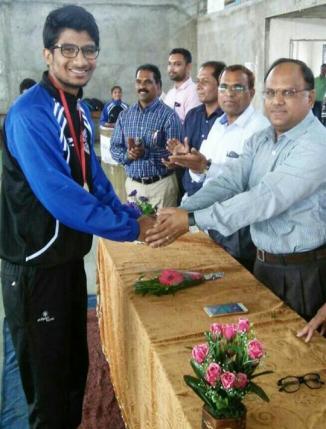 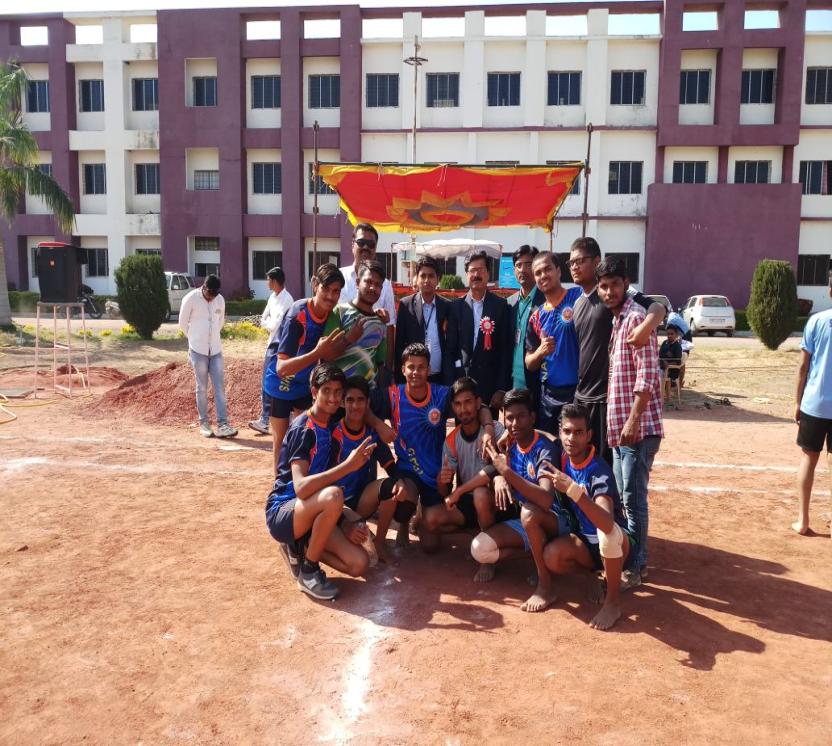 	Guests LecturesIndustrial VisitsParticipation in Events by Students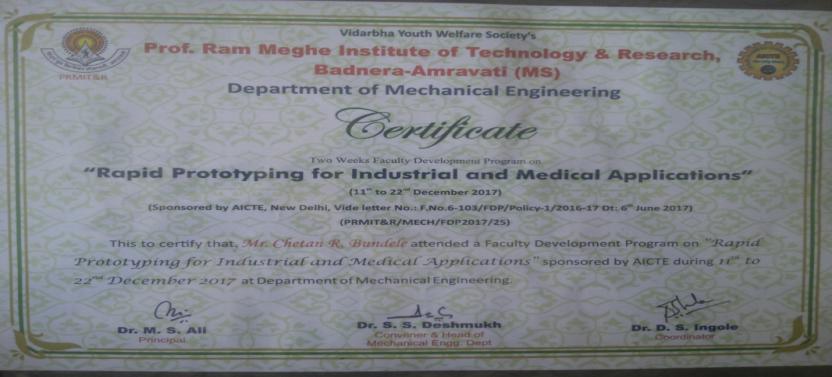 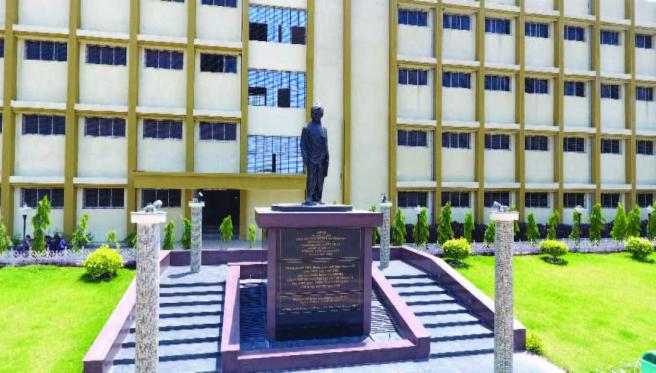 1Wall Magazine2Student Achievements 3Student  Activity4Staff AchievementsSr.No.Name of the SpeakerTopic1Mr. Shubham Somani(Founder, Indo-Vidarbha Tool Room, Akola)Design Software Trends industries2Mr. Gyanprakash Verma,Principal IIPDM,NagpurRole of CAD/CAM/CAE in Moulds and Dies making3Mr. Linesh Pandey,Director, Shreenath Packers MIDC, AmravatiHow to become a successful Entrepreneur4Dr. Avinash Mohril,Principal, Mahila Maha Vidyalaya,AmravatiAzadi Nayi Jung5Mr. Nikhil Kolpyakwar, Business Developemnet Associate, AMZ Automotive, JaipurScope of Automotive SectorSr.No.Name of the IndustryNumber of Students1Jadhao Steel Alloys,Pvt ltd, MIDC, Amravati452Suryalakshmi Cotton Mills, Pvt ltd, Nandgaopeth, Amravati53Sr.No.Name of the Event Organized byNumber of StudentsRank1Formula Cart Design Challenge 2018Fraternity of Mechanical & Automotive Engineers, Bangaluru20Runner up in Skid PAd & Autocross